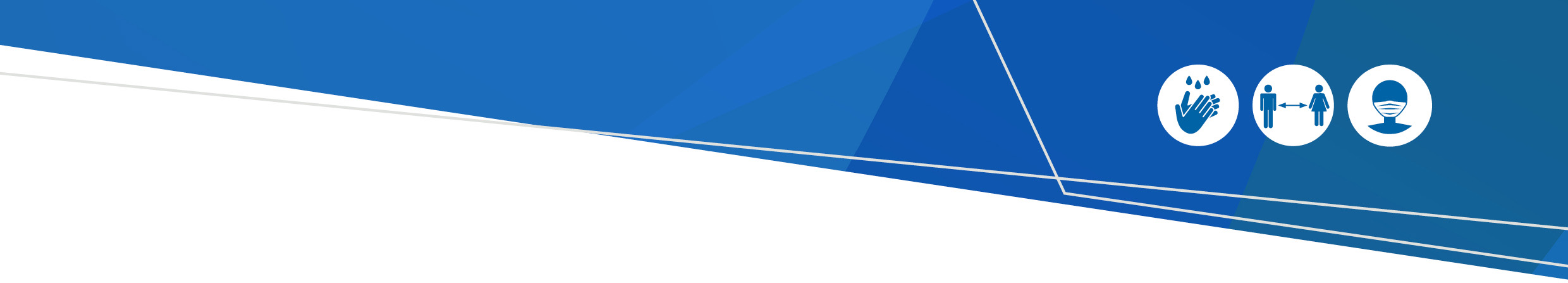 The purpose of the following information is to provide Victorian health services who are undertaking fit testing with guidance regarding the order in which to fit test respirators that are available from the State Supply Chain (SSC).Fit testing is part of a broader Victorian Respiratory Protection Program (RPP). For information on when fit testing is required, for whom and the methodology to be used, please refer to the RPP guidelines available here: https://www.health.vic.gov.au/quality-safety-service/victorian-respiratory-protection-programThis document should also be read in conjunction with Information for Victorian health services- conducting P2/N95 respirator fit testing, which can be found at: https://www.health.vic.gov.au/quality-safety-service/victorian-respiratory-protection-programAccessing P2/N95 respirators for fit testingHealth services can request respirators for fit testing from the State Supply Chain by ordering from Zycus.Data collectionA template has been developed to capture all the relevant data on each individual who undergoes fit testing. This template ensures that a record is kept by the health service of fit testing results for their staff, and also provides useful information to help the Department of Health (DH) predict supply requirements into the future. The template that guides the recording of fit test results by a health service can be found at the RPP website <https://www.health.vic.gov.au/quality-safety-service/victorian-respiratory-protection-program> Record keepingAn ongoing record of fit testing will be required for a health service’s internal use to identify who has been fit tested, what respirators they were successfully tested to, and when they are required to re-test. Fit test results should be provided to the individual. These results should include details of the fit test to ensure that that are transferrable between health services. The Transferability of fit testing records document provides an example of the details required to facilitate transferability of fit test results. This document can be found on the RPP website at <https://www.health.vic.gov.au/quality-safety-service/victorian-respiratory-protection-program>Privacy considerationsHealth services must provide a privacy collection notice to test subjects. The collection notice should set out:the usual contents required for a collection notice (as specified in Information Privacy Principle 1.3 of the Privacy and Data Protection Act 2014 (Vic);explain that the information being collected will be securely provided to DH, in order for DH to source and supply respirators that meet the needs of health service staff.List of respirators for undertaking fit testing Respirators should be tested in the order below as those listed first are in higher supply (or have a higher potential of supply) across the state. Please note, this list may change based on changes to supply.The fit test should stop once the individual has achieved a pass on three different models.Fit tests should be performed at appropriate intervals and adopted as a routine when any close fitting RPE is being worn. A health service can advise on the requirements for fit testing of HCWs based on their risk prioritisation framework.Staff currently fit tested to the BSN PROSHIELD & Halyard FLUIDSHIELD N95 respirators should be prioritised for fit testing to other N95 respirators that are available in the State Supply Chain (SSC).Fit testing order based on fit testing results, demand and stockpile profile as of 1 August 2023:   1.    Industree Trident P22.     3M AURA 1870+ 3.     3M 1860 (Regular)4.      BYD DE23225.    3M1860s (Small)Notes: 1. A non-metal, MRI suitable, P2/N95 respirator suitable for MRI or other non-metal applications, is now available for fit testing and clinical use in MRI, in the State Supply Chain. The Eagle™ AG 2200 P2 respirator by ATS Global, meets AS/NZS 1716:2012 Respiratory Protection and is TGA registered, ARTG number 382710.2. Respirators remain available upon request from the SSC, including: 3M 9320A+, The Eagle MRI AG2200,  AlphaProtect 695 N95 and the Trident S. To receive this document in another format phone 1300 651 160 using the National Relay Service 13 36 77 if required, or email the Department of Health < VICRpp@health.vic.gov.au.ISBN 978-1-76096-857-1 (pdf/online/MS word) Authorised and published by the Victorian Government, 1 Treasury Place, Melbourne.© State of Victoria, Australia, Department of Health, version 11, 1 August 2023. 
Available at: Victorian Respiratory Protection Program | health.vic.gov.au)  <https://www.health.vic.gov.au/quality-safety-service/victorian-respiratory-protection-program>Information for Victorian health services conducting P2/N95 respirator fit testing- Order of fit testingVersion 11, 1 August 2023